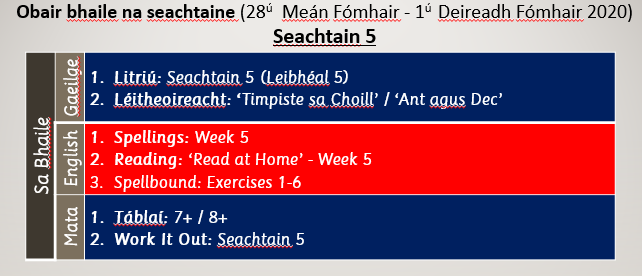 GaeilgeLitriúLéitheoireachtDé Luain (léigh) / Dé Máirt (léigh arís agus freagair na ceisteanna) https://www.cogg.ie/wp-content/uploads/5.Timpiste-sa-choill-dobhareach.pdf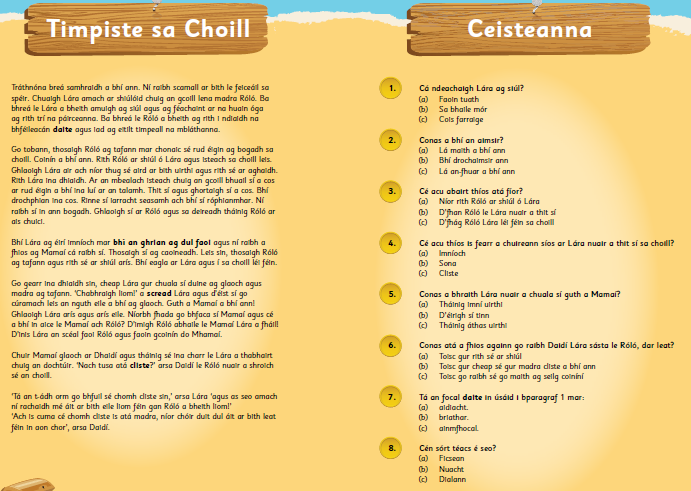 Dé Céadaoin (léigh) / Déardaoin (léigh arís agus freagair na ceisteanna)https://www.cogg.ie/wp-content/uploads/6.Ant-agus-Dec-dobhareach.pdf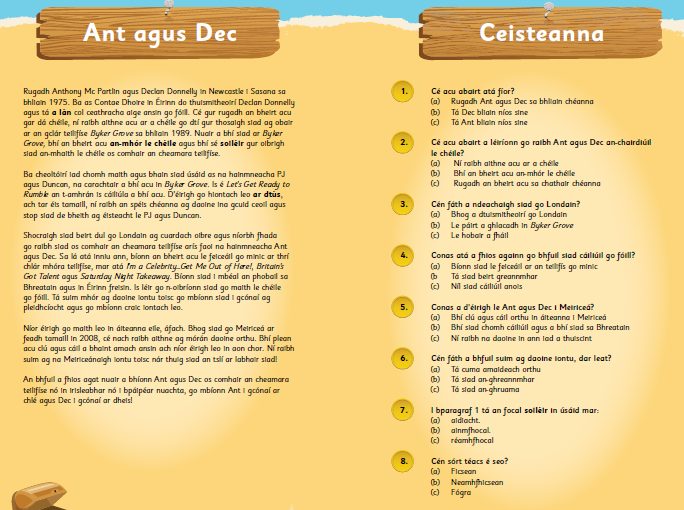 EnglishSpellingsSpellbound: Blocks 17-20 (one block each day)ReadingRead at Home: week 5 (one piece of text each day)MataObair scríofaWork it Out: Week 5Táblaí+5 / +6 (féach an leabhrán táblaí a thug tú abhaile leat)Dé LuainDé MáirtDé CéadaoinDéardaoinna firna hábhairna báidna camáinna cinnna gabhairna boirdna bradáinna pinnna leabhairna poillna scátháin